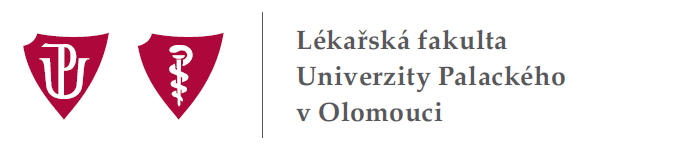 ZÁPIS č. 19/2016z porady vedení Lékařské fakulty Univerzity Palackého v Olomouci,která se konala dne 1. března 2016 v 14:00 hodin v pracovně děkana na DLF UPSplněné úkoly:16/1 Připravit výkaz odučených hodin za rok 2015 a rozeslat pracovištím k odsouhlasení, poté zaslat tajemnici Ing. Valíkové výkazy odučených hodin pro přípravu rozpočtu na další kalendářní rok. Ing. Antošová odešle finální verzi výkazu odučených hodin pracovištím k poslednímu odsouhlasení v termínu do 3. 3. 2016. Po kontrole zašle výkaz odučených hodin tajemnici LF UP Ing. Valíkové k finančnímu zpracování.18/2 Zorganizovat schůzku zainteresovaných odborníků k výzvě Excelentní výzkum OP VVV ve středu 2. 3. 2016 po skončení semináře, který bude zahájen v 13:00 hodin ve Velké posluchárně TÚ LF UP. Splněno. Schůzka proběhne po skončení semináře.18/3 Vyplnit dotazníky týkající se přípravy vyhlášení výzev OP VVV a zajistit jejich odeslání. Splněno. Proděkan doc. Modrianský vyplnil uvedené dotazníky a zaslal prorektoru UP prof. RNDr. Miroslavu Mašláňovi, CSc.Úkoly ke splnění:14/3 Provést namátkovou kontrolu přítomnosti studentů ve výuce s cílem zabránit současnému navštěvování dvou studijních předmětových bloků některými studenty pomocí falešného zápisu do karty studenta.Z: proděkanky prof. Sovová, prof. Kolářová a proděkan prof. Ehrmann18/1 Zajistit realizaci zápůjčních smluv na anesteziologické přístroje z FNOL, které budou využity pro výuku urgentní medicíny.Z: tajemnice LF UP Ing. Valíková19/1 Připravit pověření pro příslušné zaměstnance zodpovědné za projekty OP VVV.Z: děkan LF UP19/2 Ve spolupráci s přednostou Ústavu normální anatomie doc. RNDr. Petrem Mlejnkem, Ph.D. zajistit zapojení LF UP do Olomoucké muzejní noci, která proběhne v pátek dne 20. 5. 2016 od 18:00 do 24:00 hodin.Z: proděkanka prof. Sovová19/3 Dohodnout s vedoucím oddělení kultury Magistrátu města Olomouce Radimem Schubertem zapojení LF UP do Dnů evropského dědictví, které se uskuteční ve dnech 10. – 11. 9. 2016.Z: proděkanka prof. Sovová19/4 Zúčastnit se akce „Ve zdravé Olomouci zdravý zub“, která se uskuteční v úterý 26. 4. 2016 v době od 9:00 do 18:00 hodin na Horním náměstí v Olomouci.Z: děkan LF UP19/5 Zajistit organizaci výběrových řízení vedoucích zaměstnanců na ÚMTM a Kliniky anesteziologie, resuscitace a intenzivní medicíny (v případě KARIM ve spolupráci s FNOL).Z: proděkan prof. Papajík19/6 Zúčastnit se akce studentů Zubního lékařství s názvem „Přichází doba zubová“, která se uskuteční ve středu 16. 3. 2016 v S-klubu. Z: děkan LF UP a proděkanka prof. Kolářová19/7 Zúčastnit se XXXVII. študentské vedecké konferencie na JLF UK v Martině dne 27. 4. 2016.Z: proděkan doc. ModrianskýAgenda děkana:OP Výzkum, vývoj a vzdělávání Děkan LF UP otevřel problematiku OP VVV a současně požádal proděkana doc. Modrianského, aby zajišťoval administrativní přípravu ve všech vyhlášených výzvách. Na základě vyhlášených výzev bude fakulta připravovat následující projekty:ESF – výzva pro vysoké školy (jeden centralizovaný projekt za UP)Nový studijní program Veřejné zdravotnictví. Děkan LF UP pověří vedením tohoto projektu doc. MUDr. Helenu Kollárovou, Ph.D. Na projektu se bude dále podílet Ústav sociálního lékařství a veřejného zdravotnictví a další pracoviště LF UP. Byla diskutována oblast internacionalizace, která bude dále konkretizována.Současně bude připravován projekt specializačního vzdělávání pro „Master of Public Health“. Přípravou tohoto projektu bude pověřen PhDr. Miloslav Klugar, Ph.D. Tento projekt však nebude součástí ESF. Vedle nového projektu Veřejné zdravotnictví bude do ESF zařazena „Modernizace výuky lékařských studijních programů“ se zaměřením na výuku urgentní medicíny. Vedením těchto projektů byl pověřen proděkan doc. Modrianský, který bude spolupracovat s proděkankami prof. Sovovou a prof. Kolářovou a proděkanem prof. Ehrmannem. ERDF – výzva pro vysoké školy, investiceProděkan doc. Modrianský informoval, že výměna topení ve starých TÚ LF UP bude zřejmě patřit k vyloučeným aktivitám. Fakulta tedy podá následující projekty:Výuka na simulátorech v lékařských a zdravotnických studijních programech Realizace připojení starých TÚ LF UP na náhradní zdrojRozvoj výzkumně zaměřených studijních programůJsou zvažovány dva nové doktorské studijní programy ve spolupráci s jinými univerzitami, Bioinformatika a Toxikologie. Další možnosti jsou dále otevřené.Výzkumné infrastruktury pro vzdělávací účely – budování či modernizace - investiceTento projekt bude řešit investice v návaznosti na projekt č. 3.Výzva ze dne 8. 2. 2016 Excelentní výzkumDěkan oznámil, že dne 2. 3. 2016 v 15:00 hodin se koná schůzka za účelem projednání strategie fakulty v rámci této výzvy. Za vedení LF UP se zúčastní děkan, proděkani doc. Modrianský a prof. Papajík.Olomoucká muzejní nocOlomoucká muzejní noc proběhne v pátek 20. 5. 2016 od 18:00 do 24:00 hodin. LF UP se zapojí do uvedené akce a děkan požádal proděkanku prof. Sovovou, aby ve spolupráci s přednostou Ústavu normální anatomie doc. RNDr. Petrem Mlejnkem, Ph.D. toto zajistili.Dny evropského dědictvíVe dnech 10. – 11. 9. 2016 se uskuteční Dny evropského dědictví. LF UP se do této akce zapojí a děkan požádal proděkanku prof. Sovovou o komunikaci s Radimem Schubertem, vedoucím oddělení kultury Magistrátu města Olomouce. Ve zdravé Olomouci zdravý zub 2016Akce „Ve zdravé Olomouci zdravý zub“ se bude konat v Olomouci v úterý 26. 4. 2016 v době od 9:00 do 18:00 hodin na Horním náměstí pod záštitou LF UP a děkan se této akce zúčastní. Akce je pořádána Sdružením studentů stomatologie ČR ve spolupráci s Klinikou zubního lékařství LF UP a FNOL.Mezinárodní soutěž FameLabBritish Council vyhlásil 6. ročník mezinárodní soutěže FameLab. Bližší informace jsou k dispozici na následující webové stránce: www.famelabcz.com<http://www.famelabcz.com/>. Informace byla rozeslána vedoucím zaměstnancům 16. 2. 2016.University of Palacký Asian Society (UPAS)Děkan LF UP informoval vedení fakulty, že byl osloven studenty programu General Medicine s otázkou vzniku organizace UPAS. Zdůraznil, že v rámci LF UP je zastřešující organizací pro studenty v anglických studijních programech spolek PEPA a není důvod pro vznik další organizace. Z tohoto důvodu LF UP nepodporuje vznik nové organizace a preferuje, aby došlo k dohodě a vzájemné komunikaci v rámci organizace PEPA.Mimořádné zasedání Etické komise LF UP a FNOLNa základě jednání proděkana prof. MUDr. T. Papajíka, CSc. s předsedou Etické komise LF UP a FNOL (EK) doc. MUDr. V. Horčičkou, CSc. byl stanoven mimořádný termín zasedání EK z důvodu podávání projektů do soutěže GAČR. Harmonogram mimořádného zasedání EK:22. 3. 2016 do 12:00 hodin – termín doručení dokumentace do kanceláře EK23. 3. 2016 od 9:00 hodin proběhne jednání EK24. 3. 2016 v 8:00 hodin bude v kanceláři EK připravena dokumentace k předání.Výběrová řízení Děkan LF UP otevřel otázku výběrových řízení v první polovině roku 2016. Z důvodu ukončení funkčního období vedoucích zaměstnanců na ÚMTM a Kliniky anesteziologie, resuscitace a intenzivní medicíny budou organizována výběrová řízení (v případě KARIM ve spolupráci s FNOL).Děkan LF UP požádal prof. Papajíka o organizaci těchto výběrových řízení.Nové legislativní normy UPDnem 29. 2. 2016 nabývá účinnosti norma UP: 
B3-16/2-SR - Dodatek č. 5 ke směrnici rektora UP č. B3-13/7-SR Zásady studentské grantové soutěže na UP (úplné znění) - Seznam schválených projektů v roce 2016 
Odkaz: http://www.upol.cz/fileadmin/user_upload/dokumenty/2016/SRB3-16-2-v.r.pdfDnem 29. 2. 2016 nabývá účinnosti norma UP: 
B3-16/2-RR - Ubytovací stipendia na UP na období leden-červen 2016 
Odkaz:http://www.upol.cz/fileadmin/user_upload/dokumenty/2016/RRB3-16-2-v.r.pdfAkce studentů Zubního lékařstvíDěkan LF UP informoval o akci studentů Zubního lékařství s názvem „Přichází doba zubová“, která se uskuteční ve středu 16. 3. 2016 v S-klubu. Akce se za vedení fakulty zúčastní děkan LF UP a proděkanka prof. Kolářová.Informace z porady rektora UP s děkankou a děkany fakultyDěkan LF UP informoval o poradě rektora UP s děkankou a děkany fakult, která proběhla v úterý 1. 3. 2016. Na této poradě rektor UP prof. Mgr. Jaroslav Miller, M.A., Ph.D. seznámil přítomné s návrhem rozpočtu pro rok 2016. Tento návrh bude projednávat AS UP dne 9. 3. 2016 a následně akademické senáty jednotlivých fakult. Předběžně lze konstatovat, že v případě LF UP návrh základní dotace pro rok 2016 činí 247 368 tis. Kč.Aktualizované legislativní normy a nový metodický pokyn děkanaAktualizované legislativní normy Směrnice děkana LF UP k provedení Studijního a zkušebního řádu UP, Směrnice děkana LF UP „Hodnocení vedoucích zaměstnanců na LF UP“ a nový Metodický pokyn děkana LF UP pro pořízení a evidenci majetku umístěného v prostorách FNOL byly připraveny. Tyto legislativní normy děkan předložil vedení fakulty k finálnímu připomínkování. Poprosil o termín do soboty 5. 3. 2016. Po tomto termínu budou návrhy odeslány místopředsedovi AS LF UP MUDr. V. Raclavskému, Ph.D. s prosbou o rozeslání členkám a členům AS LF UP, aby tyto mohly být projednány na zasedání AS LF UP dne 22. 3. 2016.Výkazy odučených hodinIng. Antošová vypracovala finální verzi výkazu odučených hodin na LF UP a tento pošle k poslednímu odsouhlasení pracovištím v termínu do 3. 3. 2016. Po tomto termínu budou výkazy uzavřeny a předány Ing. Valíkové k finančnímu zpracování.Termín výjezdního zasedání vedení fakultyDěkan LF UP otevřel otázku výjezdního zasedání vedení fakulty. Po diskusi bylo rozhodnuto, že jednání proběhne ve dnech 5. a 6. 5. 2016. Na tomto dvoudenním zasedání budou projednány koncepční záležitosti týkající se LF UP. Různé:Prof. MUDr. Tomáš Papajík, CSc.UPoint spustil vlastní e-shopInformační centrum a obchod Univerzity Palackého rozšiřuje od 1. 3. 2016 své služby o možnost nakupování přes internet. Nový e-shop nabídne možnost nakoupit většinu sortimentu online.Soutěž o Cenu děkana LF UPSoutěž o cenu děkana LF UP za významnou publikační činnost za rok 2015, cenu děkana LF UP za nejlepší studentskou vědeckou práci za rok 2015 a za vědeckou publikaci zveřejněnou v letech 2006 – 2015 s významným počtem citací bude řešena Vědecko-výzkumnou komisí LF UP, která bude jednat dne 23. 3. 2016.Vědecká rada LF UPPříští zasedání VR LF UP se uskuteční ve čtvrtek 7. 4. 2016. Do programu jednání se připravují dvě habilitační řízení.Dělení RIV bodů na fakultěVedení LF UP bylo informováno, že se dopočítávají RIV body na fakultě. Oznámil, že metodičkou OBD bude od 29. 3. 2016 Mgr. Eva Hrouzková.Doc. Mgr. Martin Modrianský, Ph.D.XXXVII. študentská vedecká konferenciaDne 27. 4. 2016 se koná XXXVII. študentská vedecká konferencia na JLF UK v Martině. Konference se zúčastní proděkan doc. Modrianský. Do termínu 1. 4. 2016 je potřeba nahlásit studentské reprezentanty za LF UP.Doc. MUDr. Miloš Špidlen, Ph.D.Omluva z porady vedeníProděkan doc. Špidlen se omluvil z účasti na příští poradě vedení LF UP, která se uskuteční v úterý 8. 3. 2016.MUDr. Vladislav Raclavský, Ph.D.Akademický senát LF UPPříští zasedání AS LF UP se bude konat v úterý 22. 3. 2016. Byl projednán předběžný návrh programu jednání. Děkan LF UP požádá místopředsedu MUDr. V. Raclavského, Ph.D. o zařazení následujících bodů programu:Schválení změn ve studijních plánech pro akademický rok 20106/2017Schválení rozpočtu LF UP a dělení finančních prostředků na jednotlivá pracoviště fakultyProjednání legislativních norem na LF UPInformace děkana       Podkladové materiály pro navržené body budou odeslány co nejdříve.Ing. Jana Valíková Umístění defibrilátoru LIFEPAK 1000 v Dostavbě TÚ LF UPTajemnice Ing. Valíková informovala vedení fakulty, že defibrilátor LIFEPAK 1000 byl umístěn v II. nadpodlaží Dostavby TÚ LF UP. Tento přístroj je určen pro první pomoc při srdeční zástavě.Prof. RNDr. Hana Kolářová, CSc.Omluva z porady vedeníProděkanka prof. Kolářová se omluvila z účasti na příští poradě vedení LF UP, která se bude konat v úterý 8. 3. 2016.Prof. MUDr. Eliška Sovová, Ph.D., MBAOmluva z porady vedeníProděkanka prof. Sovová se omluvila z účasti na poradě vedení LF UP, která se bude konat v úterý 15. 3. 2016.Příští porada vedení Lékařské fakulty Univerzity Palackého v Olomouci se uskuteční v úterý 8. března 2016 v 14:00 hodin v pracovně děkana na DLF UP, tř. Svobody 8. Z jednání se omluvili proděkanka prof. RNDr. Hana Kolářová, CSc. a proděkan doc. MUDr. Miloš Špidlen, Ph.D.Zápis schválil: prof. MUDr. Milan Kolář, Ph.D., děkan LF UPZapsala: Ivana Klosová